STUDI KITAB HADIS MUSNAD ABU YA’LAMAKALAH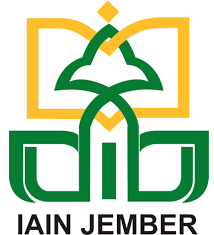 Oleh:Siti Qurrotul AiniNIP. 198604202019032003INSTITUT AGAMA ISLAM NEGERI JEMBERLEMBAGA PENJAMINAN MUTUSEPTEMBER, 2021STUDI KITAB HADIS MUSNAD ABU YA’LAMAKALAHDiajukan kepada Lembaga Penjaminan Mutu IAIN Jember untuk dipresentasikan dalam seminar diskusi periodic dosenOleh:Siti Qurrotul AiniNIP. 198604202019032003INSTITUT AGAMA ISLAM NEGERI JEMBERLEMBAGA PENJAMINAN MUTUSEPTEMBER, 2021DAFTAR ISI                                                                                                                     HalHalaman Judul 	iDaftar Isi 	iiBab I PENDAHULUANLatar Belakang	1Masalah atau Topik Bahasan	2Tujuan Penelitian/Tujuan Makalah	2BAB II TEKS UTAMABiografi Abu Ya’la	3Kitab Musnad Abu Ya’la	5Isi dan Metode Kitab Musnad Abu Ya’la	6Kelebihan dan Kekurangan Kitab Musnad Abu Ya’la	8BAB III PENUTUPKesimpulan	10Saran	11Daftar Rujukan 	12PENDAHULUANLatar BelakangHadis merupakan sabda Nabi saw yang diyakini oleh mayoritas umat Islam sebagai tuntunan hidup beragama setelah al-Qur’an, melalui keyakinan inilah sejak zaman Nabi hingga saat ini umat Islam sangat memperhatikan keberadaan Hadis. Ketika Nabi saw masih hidup, banyak sahabat yang datang langsung kepada beliau untuk menanyakan solusi berbagai permasalah yang dihadapi, setelah Nabi wafat para sahabatlah yang menjadi rujukan, karena merekalah yang bergaul dan melihat langsung praktek kehidupan Nabi.Akan tetapi pada zaman Nabi belum ada yang membukukan secara resmi solusi atau penjelasan yang Nabi berikan kepada sahabat, hal ini disebabkan masih banyak sumber -sahabat-  yang hidup dan tinggal di kawasan Madinah, sehingga mudah untuk mendapatkan informasi yang diinginkan. Akan tetapi dengan berjalannya waktu, banyak sahabat yang meninggal dan tersebar diberbagai negara, itulah yang menyebabkan khalifah Umar bin Abdul Aziz berkeinginan untuk membukukan hadis, maka terjadilah pembukuan resmi hadis pada abad kedua hijriah.  Adapun karya-karya yang masyhur pada abad kedua hijriah diantaranya, kitab Muwatha’ Malik, Musnad Imam asy-Syafi’i, Mushannaf Abdul Razaq. Dan pada Abad ketiga hijriah, kitab Shahih Bukhari, Shahih Muslim, Sunan an-Nasa’i, Sunan Abi Daud, Musnad Ahmad bin Hambal, Musnad Ibnu Abi Syaibah, Musnad ad-Darimi dan Musnad Abu Ya’la al-Maushili. Dalam makalah ini penulis akan membahas musnad  Abu Ya’la al-Maushili, yaitu sebuah kitab yang menjadi salah satu kitab tertua, yaitu ditulis pada tahun 306 H oleh seorang ulama dari Maushil, namun kitab ini jarang dikenal oleh umat Islam. Hal inilah penyebab ketertarikan penulis umtuk meneliti musnad Abu Ya’la al-Maushili. Topik Bahasan	Adapaun topik bahasan yang akan dibahas dalam makalah ini adalah biografi Abu Ya’la al-Maushili, metode dan isi kitab musnad Abu Ya’la al-Maushili serta kelebihan dan kelemahan kitab musnad Abu Ya’la al-Maushili. Tujuan Penulisan Sesuai dengan topik bahasan di atas, makalah ini memiliki beberapa tujuan yaitu diantaranya mengenal biografi Abu Ya’la al-Maushili  dan mengetahui metode serta isi kitab musnadnya serta kelebihan dan kelemahan kitab musnad Abu Ya’la al-Maushili.Selain itu agar makalah ini  dapat memberikan informasi dan inspirasi bagi para peminat hadis dalam meningkatkan penelitian-penelitian tentang kajian kitab hadis sehingga bisa dijadikan bahan kajian lebih lanjut.TEKS UTAMABiografi Abu Ya’laAbu Ya’la, Ahmad bin ‘Ali bin al-Mustanna bin Yahya bin Isa bin Hilal at-Tamimi al-Maushili, adalah seorang ahli hadis yang berasal dari Maushil, sebuah kota yang berada 300 mil sebelah utara kota Baghdad. Disanalah Abu Ya’la dilahirkan pada tanggal 13 Syawal 210H bertepatan dengan masa kekhalifan dinasti Abbasiyah, yaitu  khalifah Ma’mun. Abu Ya’la hidup dalam kelurga yang sangat mencintai ilmu, berkat didikan ayah beserta pamannya, ia menjadi orang yang sangat gemar mencari ilmu, ketika berumur lima belas tahun, ia mulai mengembara untuk mencari ilmu. Maka tidak heran bila ia banyak memiliki guru, ketika Abu Ya’la mengumpulkan nama-nama gurunya dalam sebuah mu’jam, karya tersebut menjadi tiga jilid kitab.Abu Ya’la pernah belajar kepada beberapa guru diantaranya Ahmad bin Hatim, Yahya bin Mu’in, ‘Ali bin Ju’di,  Abu Zar’ah dan Abu Walid ath-Thayalisi dari Bashrah, Ahmad bin Hambal, Ahmad bin ‘Isa al-Tastary, Ibrahim bin al-Hujjaj as-Saami, Ibharim bin al-Hujjaj al-Nilii, Isma’il bin Abdullah bin Khalid al-Quraisyi, Ayub bin Yunus al-Bashri, Ja’far bin Hamid al-Kufii dan masih banyak lagi. Karena ketakwaan, kecerdasan dan kejujurannya ia banyak mendapatkan pujian dari para ulama lainnya, di antara: Ibnu Hibban menyatakan bahwa Abu Ya’la adalah seorang yang bertakwa dan istiqomah. Abu Hattim juga memujinya karena ketakwaannya serta kedekatannya dengan Rasulullah yang hanya dibatasi oleh tiga orang perawi  yaitu Abdullah bin Bakkar, ‘Akrimah bin ‘Ammar dan al-Harmas bin Ziyad. Ibnu Katsir menyanjungnya sebagai seorang hafidz, baik, ‘adil  dalam meriwayatkan hadis, hafalanya kuat serta memiliki karya yang sangat baik. Yazid bin Muhammad mengatakan bahwa Abu Ya’la adalah seseorang yang jujur, amanah, saleh serta lemah lembut. Bahkan Abu ‘Amr bin Hamdan memuji sebagai perawi yang ikhlas, karena Abu Ya’la meriwayatkan hadis untuk memperoleh pahala sedangkan al-Hasan bin Sufyan meriwayatkan hadis hanya untuk mendapatkan harta. Sifat-sifat baik yang dimiliki Abu Ya’la, seperti tsiqoh,  hafalannya kuat, ‘adil serta sanad dia yang dekat dengan Rasulullah menyebabkan majlis pengajaran yang ia ampuh selalu ramai oleh para pelajar. Adapun murid-murid yang belajar kepada Abu Ya’la adalah al-Hafidz an-Nasa’i, al-Hafidz Abu Zakaria al-Azdi, Abu Hatim bin Hibban, Abu ‘Ali Husein bin Muhammad an-Nisabury, ath-Thabrani, Ibnu as-Sinni, Abu ‘Amr bin Hamdan al-Hayri, Abu Bakar Muhammad bin Ibrahim al-Maqra’i, al-Qadhi Yusuf bin al-Qasim, Muhammad bin al-Nadhar al-Nakhasi, dan Abu al-Syaikh dan sebagainya.Pada tanggal empat belas Jumadil Ula tahun 307 H, Abu Ya’la wafat. Ia memiliki umur yang cukup panjang yaitu sembilan puluh delapan tahun. Ketika ia meninggal dinasti yang berkuasa adalah dinasti Fathimiyah, dimana pada tahun tersebut ilmu pengetahuan dinasti Fathimiyyah sedang maju.Abu Ya’la tidak hanya mengajar pada majlis yang ia gelar di Maushil, akan tetapi juga merupakan seorang ulama yang kreatif, ia banyak menulis beberapa karya yang dapat kita nikmati hingga saat ini, diantaranya: Al-Mu’jam, berisikan biografi guru-guru Abu Ya’la yang tercetak dalam tiga jilidAl-Musnad al-Kabir, hadis-hadis dalam kitab ini driwayatkan oleh  Abu Bakar Muhammad bin Ibrahim al-Maqrai dari Abu Ya’laAl-Musnad al-Shaghir, yaitu musnad yang penulis bahas pada makalah ini.Al-Fawa’id. Kitab ini dapat kita temui dibeberapa kitab lain, seperti pada kitab Tarikh Maushil karya Yazid bin Muhammad al-Azdi, kitab sirah punya adz-Dzahabi dan pada kitab Musnad Abu Ya’la nomer 6266Al-MafaridAl-Zuhdu, wa al-Raqa’iq Kitab Musnad Abu Ya’laMusnad merupakan kitab yang berisi hadis-hadis yang disusun sesuai dengan nama perawi dari sahabat. Kitab yang disusun berdasarkan metode ini sangatlah banyak bahkan disebutkan lebih dari 100 kitab. Musnad Abu Ya’la adalah salah satunya, Abu Ya’la memiliki dua karya, yaitu musnad kabir dan shaghir.  Musnad kabir berisikan hadis riwayat Ibnu al-Muqari’ (381 H) dari Abu Ya’la, sedangkan hadis-hadis musnad saghir adalah hadis yang diriwayatkan oleh Ibnu Hamdan (376 H) dari Abu Ya’la. Kitab saghir inilah yang menjadi pembahasan dalam makalah ini.Musnad saghir tersebut dicetak oleh dua penerbit dengan dua pentahqiq yang berbeda. Pertama dipublikasikan oleh Dar al-Ma’mun li at-Turats Beirut dengan muhaqqiq Husain Salim terbit pada tahun 1989 M. Kedua diterbitkan Dar al-Kutub al-Islamiyah Beirut pada tahun 1998 M yang ditahqiq oleh Musthafa Abdul Qadir. Adapun perbedaan antara Musnad saghir dan kabir terletak pada manuskrip yang digunakan, Husain Salim hanya menggunakan foto copy manuskrip Syahid ‘Ali yang ia peroleh dari pemilik Dar al-Ma’mun li at-Turats. Sedangkan Musthafa Abdul Qadir memakai beberapa manuskrip, diantaranya manuskrip asli Syahid ‘Ali  yang ada di Istambul, manuskrip al-Fatih di Faas, manuskrip milik perpustakaan al-Syaikh Muhibbullah ar-Rasyidi dan terakhir manuskrip di perpustakaan al-Ashfiyah.Penulis dalam makalah ini menggunakan kedua kitab tersebut, namun  lebih banyak menggunakan cetakan 1998, karena keunikan musnad ini lebih terlihat pada cetakan tersebut. Sosok Abu Ya’la banyak disanjung oleh para ulama, begitu juga dengan kitab musnad yang ia tulis digemari oleh ulama dimasanya dan generasi setelahnya. Isma’il bin Muhammad at-Tamimi mengatakan bahwa kitab Abu Ya’la bagaikan lautan tempat bermuara kitab musnad lainnya, seperti musnad al-‘Adani dan musnad Ahmad bin Muni’. Menurut Ibnu ‘Addi , ia belum pernah mendengar tentang sebuah musnad yang ditulis hanya mengharapkan ridha Allah kecuali musnad Abu Ya’la. Dari pujian di atas dapat kita simpulkan bahwa musnad Abu Ya’la memberikan inspirasi bagi penulis lainnya dan menjadi sumber rujukan kitab-kitab hadis setelahnya.Isi dan Metode Kitab Musnad Abu Ya’laAdapun metode yang digunakan dalam kitab yang memuat sebanyak 7555 hadis dengan 210 musnad ini yaitu:Disusun berdasarkan nama sahabat, setiap musnad berisi hadis-hadis yang diriwayatkan oleh sahabat tersebut. Susunan musnad diawali dengan nama sepuluh sahabat al-mubasyirin bil janna. Dimulai dari Abu Bakar, Umar bin Khattab, ‘Ali bin Thalib kemudian Thalhah dan begitu seterusnya. Dalam urutan tersebut pembaca tidak akan menemukan musnad Utsman bin ‘Affan. Hal ini disebabkan hadis-hadis Utsman tidak diriwayatkan oleh Ibnu Hamdan. Akan tetapi pembaca akan menemukan musnad Utsman pada musnad kabir yang diriwayatkan oleh Ibnu al-Muqari’. Hal inilah yang menjadi bukti dan landasan Ya’qub al-Hafidz al-Dzahabi menyatakan bahwa Abu Ya’la adalah seorang yang jujur.  Dari kondisi di atas dapat kita ketahui bahwa Ibnu al-Muqari’ lebih banyak dan terperinci dalam meriwayatkan hadis dari Abu Ya’la daripada Ibnu Hamdan, sehingga dinyatakan sebagai musnad kabir. Sedangkan hadis-hadis yang diriwayatkan oleh Ibnu Hamdan merupakan ringkasan yang tidak mencakup seluruh hadis Abu Ya’la.Setelah musnad sepuluh sahabat al-mubasyirin bil janna, nama para sahabat yang sedikit meriwayatkan hadisKemudian para sahabat yang banyak meriwayatkan hadis seperti Jabir bin Abdullah, Abdullah bin Abbas, Anas bin Malik, Aisyah, Abdullah bin Mas’ud, Ibnu Umar dan Abu Hurairah. Selanjutnya perawi yang kekerabatannya dekat dengan Nabi saw, seperti  Ibnu Abbas, Fatimah binti Muhammad saw, al-Hasan, al-Husain, Abdullah bin Ja’far, Abdullah bin Zubair. Kemudian para sahabat lain yang sedikit meriwayatkan hadis, Setelah itu musnad para istri Nabi kecuali ‘Aisyah, Diakhiri dengan musnad shahabiyat serta al-mubhamat.Kelebihan dan Kekurangan Kitab Musnad Abu Ya’laDari sistematika penulisan di atas, ada satu kekurangan yang dapat penulis temukan yaitu susunan yang kurang sistematis sehingga kadangkala sebuah hadis tertulis dua kali dalam satu musnad. Seperti yang terdapat dalam musnad Abu Bakar, hadis لانورث ما تركنا صدقة terulang tiga kali, pada nomer dua, tiga dan empat. Serta hadis ما من مسلم يذنب ذنبا ثم يتوضّأ ويصلّي ركعتين ويستغفرالله إلا غفر له, hadis ini tertulis dua kali yaitu pada nomer 1 dan 11. Selain itu kekurangan lain yang penulis temukan dalam karangan Abu Ya’ala ini adalah setiap musnad terdapat hadis yang diriwayatkan oleh sahabat lain, dimana hadis tersebut bukan menjadi syahid atau mutabi’ bagi hadis pokok. Contohnya dalam musnad Abu Bakar pada hadis pertama: اخبرنا ابو سعد محمد بن عبد الرحمن بن محمد الجنزروذي قال اخبرنا ابو عمرو محمد بن احمد بن حمدان الحيري الفقيه قراءة عليه قال اخبرنا الامام ابو يعلي احمد بن علي بن المثني الموصلي بالموصل سنة ست وثلاث مئة, قال حدثنا علي بن الجعد, حدثنا قيس بن الربيع, حدثنا عثمان بن المغيرة عن علي بن ربيعة عن اسماء بن الحكم الفزاري عن علي قال: كنت اذا سمعت من رسول الله صلي الله عليه وسلم حديثا نفعني الله بما شاء منه واذا حدثني غيري لم اصدقه الا ان يحلف فإذا حلف صدقتهوحدثني أبو بكر وصدق ابو بكر قال: قال رسول الله صلي الله عليه وسلم: ما من مسلم يذنب ذنبا ثم يتوضأ ويصلي ركعتين ويستغفرالله إلا غفر لهDua hadis di atas tertulis dalam satu musnad Abu Bakar namun hadis pertama diriwayatkan oleh Ali bin Abi Thalib yang menyampaikan tentang cara cara menguji kejujuran seseorang dalam meriwayatkan hadis, yaitu bersumpah. Sedangkan hadis kedua adalah hadis riwayat Abu Bakar yang menyatakan bahwa Allah swt akan mengampuni seseorang yang melakukan dosa apabila ia bertaubat dengan sholat dua rakaat dan memohon ampun kepada Allah swt.Selain kekurangan, ada beberapa keistimewaan musnad Abu Ya’la dibandingkan dengan kitab musnad lainnya, diantaranya:Dengan membaca musnad Abu Ya’la maka pembaca secara otomatis juga mempelajari kitab Musnad Ahmad bin Hambal dan Sahih Ibnu Hibban. Hal tersebut dikarenakan Hadis yang terdapat dalam musnad Abu Ya’la merupakan hadis-hadis yang diriwayatkan dari Ahmad bin Hambal dan mayoritas Hadis dalam sahih Ibnu Hibban adalah hadis riwayat Abu Ya’la.Kelebihan lain yang dimiliki kitab musnad ini sebagaimana yang disampaikan Husain Salim -pentahqiq kitab musnad Abu Ya’la- bahwa kitab tersebut sebagian besar memuat hadis-hadis sahih. Pernyataan ini berdasarkan penelitiannya terhadap seribu hadis yang terdapat dalam kitab musnad Abu Ya’la. Dari seribu hadis tersebut, ia hanya menemukan seratus lima puluh tiga hadis dha’if. Hal ini menunjukkan bahwa Abu Ya’la adalah seorang ulama hadis yang sangat memperhatikan kesahihan sebuah hadis.Perbedaan menonjol antara kitab musnad Abu Ya’la dengan lainnya, yaitu pertama pembukaan yang digunakan pada awal musnad tertulis silsilah rawi yang meriwayatkan hadis tersebut dari Abu Ya’la:أخبرنا الحافظ أبو القاسم زاهر بن طاهر بن محمد الشّحّامي قراءة عليه, أخبرنا ابو سعد محمد بن عبدالرحمن بن محمد الكنجروذي قال: أخبرنا أبو عمرو محمد بن أحمد بن حمدان الحيري الفقيه قراءة عليه قال: أخبرنا الإمام أبو يعلى أحمد بن علي المثنّى الموصلي بالموصل سنة ستّ وثلاثمائة قال (متن الحديث).Silsilah di atas hanya tertulis satu kali di awal, sehingga tidak perlu untuk diulang kembali pada setiap musnad berikutnya. Dari kalimat di atas kita dapat mengetahui dua hal, (1) hadis-hadis yang terdapat dalam musnad Abu Ya’la didapat dengan cara membacakan hadis kepada guru.  (2) tempat dan waktu kapan hadis-hadis tersebut diriwayatkan, yaitu di Maushil pada tahun 306 H, satu tahun sebelum Abu Ya’la meninggal. Setiap musnad tidak hanya dicantumkan hadis-hadis, namun kehidupan setiap perawi hadis dibahas baik secara detail maupun secara global. Hadis dalam musnad Abu Ya’la sudah ditakhrij sehingga mudah bagi pembaca untuk melacak keberadaan setiap hadis dalam kitab hadis lainnya. Selain itu kalimat gharib –asing atau jarang digunakan- yang berada dalam hadis dijelaskan secara detail, hal ini sangat mempermudah pembaca untuk memahami makna hadis.PENUTUPKesimpulan Dari penjelasan di atas dapat diambil beberapa kesimpulan diantaranya:Abu Ya’la lahir ketika dinasti Abbasiyah sedang berkuasa, umurnya yang panjang yaitu sekitar  98 tahun, menjadikannya dapat mengikuti perjalanan kekhalifahan dinasti Abbasiyah dari khalifah Ma’mun sampai  khalifah al-Muktafi (289-295 H). Hal ini menurut hemat penulis sangat berpengaruh kepada kepribadian Abu Ya’la. Ia menjadi seorang  ulama yang dielu-elukan dan karyanya juga dipuji-puji, karena ia merupakan seorang ulama yang berasal dari Maushil, sebuah daerah yang dekat dengan Baghdad, dimana Baghdad dikala itu menjadi pusat peradaban dan perkembangannya ilmu pengetahuan, namun karya beliau terutama musnad belum banyak dikaji oleh orang lain.Hadis-hadis yang tercantum dalam musnad Abu Ya’la, merupakan hadis-hadis yang diriwayatkan dengan cara qiraah, cara ini merupakan salah satu yang mendukung kesahihan hadis-hadisnya. Saran	Metode yang digunakan dalam musnad shaghir yaitu tanpa menyebutkan hadis-hadis Utsman merupakan bukti kejujuran Ibnu Hamdan. Keadaan ini menuntut pembaca untuk lebih jeli dan teliti dalam membaca musnad tersebut.		Kitab musnad ini masih sangat sedikit dikaji secara ilmiah dan komprehensif, sehingga kita akan sedikit kesulitan untuk melacak lebih jauh tentang kepribadian ataupun pemikiran Abu Ya’la, kecuali dalam dua kitab Hadis yaitu Musnad Ahmad bin Hambal dan Sahih Ibbu Hibban. Dalam kedua kitab tersebut kita dapat menemukan hadis-hadis yang  yang diriwayatakan oleh Abu Ya’la. Hal ini merupakan peluang besar bagi para pemerhati hadis untuk melakukan studi penelitian terhadap musnad Abu Ya’la, Sehingga dapat menghidupkan kembali dan memelihara kitab-kitab turats ulama Islam terdahulu.DAFTAR PUSTAKAAbu Ya’la, Musnad Abu Ya’la, (Beirut, Dar al-Ma’mun li at-Turats, 1989)-------------, Musnad Abu Ya’la, (Beirut, Dar al-Kutub al-Islamiyah, 1998)Adz-Dzahabi, Sirah A’lam Nubala’, jld. 18, (Beirut, Mu’assah ar-Risalah, 1993)Ali Musthafa Yaqub, Kritik Hadis, (Jakarta, Pustaka Firdaus, 2000)Ibnu Katsir, Jami’ al-Masanid wa al-Sunan al-Hadi li Aqwami Sunan, jld. 1, (Beirut, Dar al-Kutub al-‘Ilmiyah, 1994)Istitah Abdul Hamid, al-wajiz fi mushalah al-hadist wa rijaalihi, (Kairo, Universitas al-Azhar, tt)Roja’ Thaha Muhammad Ahmad, Min Shafwati ‘Ulum al-Hadis, jld. I, (Kairo, Universitas al-Azhar, 1999)